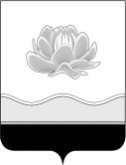 Российская ФедерацияКемеровская область - КузбассМысковский городской округСовет народных депутатов Мысковского городского округа(шестой созыв)Р Е Ш Е Н И Еот 26 июля 2023г. №_59-н  Об утверждении Порядка организации доступа к информации о деятельности Совета народных депутатов Мысковского городского округа и осуществления контроля за обеспечением доступа к информации о деятельности Совета народных депутатов Мысковского городского округаПринято Советом народных депутатов 							Мысковского городского округа 					25 июля 2023 годаВ соответствии с Федеральным  законом от 06.10.2003 № 131-ФЗ «Об общих принципах организации местного самоуправления в Российской Федерации», частью 3 статьи 9, статьей 19, частью 2 статьи 24 Федерального закона от 09.02.2009 № 8-ФЗ «Об обеспечении доступа к информации о деятельности государственных органов и органов местного самоуправления», в целях обеспечения открытости информации, использования информационных технологий при реализации прав граждан и организаций на доступ к информации о деятельности Совета народных депутатов Мысковского городского округа, руководствуясь статьёй 32 Устава Мысковского городского округа, Совет народных депутатов Мысковского городского округар е ш и л:1. Утвердить Порядок организации доступа к информации о деятельности Совета народных депутатов Мысковского городского округа и осуществления контроля за обеспечением доступа к информации о деятельности Совета народных депутатов Мысковского городского округа согласно приложению к настоящему решению.2. Настоящее решение направить главе Мысковского городского округа для подписания и опубликования (обнародования) в установленном порядке.3. Настоящее решение вступает в силу на следующий день после его официального опубликования (обнародования).4. Контроль за исполнением настоящего решения возложить на комитет Совета народных депутатов Мысковского городского округа по развитию местного самоуправления и безопасности, администрацию Мысковского городского округа.Заместитель председателя Совета народных депутатов Мысковского городского округа		                                      Г.А. ВетроваГлава Мысковского городского округа			                       Е.В. ТимофеевПриложение к решению Совета народных депутатов 							Мысковского городского округа 					от 26.07.2023 г. № 59-нПОРЯДОК ОРГАНИЗАЦИИ ДОСТУПА К ИНФОРМАЦИИ О ДЕЯТЕЛЬНОСТИ СОВЕТА НАРОДНЫХ ДЕПУТАТОВ МЫСКОВСКОГО ГОРОДСКОГО ОКРУГА И ОСУЩЕСТВЛЕНИЯ КОНТРОЛЯ ЗА ОБЕСПЕЧЕНИЕМ ДОСТУПА К ИНФОРМАЦИИ О ДЕЯТЕЛЬНОСТИ СОВЕТА НАРОДНЫХ ДЕПУТАТОВ МЫСКОВСКОГО ГОРОДСКОГО ОКРУГА1. Общие положения1.1. Настоящий Порядок организации доступа к информации о деятельности Совета народных депутатов Мысковского городского округа и осуществления контроля за обеспечением доступа к информации о деятельности Совета народных депутатов Мысковского городского округа (далее - Порядок) разработан в соответствии с Федеральным законом от 09.02.2009 № 8-ФЗ «Об обеспечении доступа к информации о деятельности государственных органов и органов местного самоуправления».1.2. К информации о деятельности Совета народных депутатов Мысковского городского округа (далее - Совет народных депутатов) относится информация (в том числе документированная), созданная Советом народных депутатов в пределах своих полномочий либо поступившая в Совет народных депутатов, а также решения Совета народных депутатов и иные муниципальные правовые акты, устанавливающие структуру, полномочия, порядок формирования и деятельности Совета народных депутатов, иная информация, касающаяся его деятельности.1.3. Настоящий Порядок не распространяется на:1) отношения, связанные с обеспечением доступа к персональным данным, обработка которых осуществляется Советом народных депутатов;2) порядок рассмотрения Советом народных депутатов обращений граждан; порядок предоставления Советом народных депутатов в иные государственные органы, органы местного самоуправления информации о своей деятельности в связи с осуществлением своих полномочий.1.4. Доступ к информации обеспечивается следующими способами: 1) обнародование (опубликование) Советом народных депутатов информации о своей деятельности в средствах массовой информации;2) размещение Советом народных депутатов информации о своей деятельности в информационно-телекоммуникационной сети «Интернет»;3) размещение информации в помещениях, занимаемых Советом народных депутатов, и в иных отведенных для этих целей местах;4) ознакомление пользователей информацией с информацией в помещениях, занимаемых Советом народных депутатов, а также через библиотечные и архивные фонды;5) присутствие граждан (физических лиц), в том числе представителей организаций (юридических лиц), общественных объединений, государственных органов и органов местного самоуправления, на заседаниях Совета народных депутатов, его комитетах, иных открытых мероприятиях, проводимых Советом народных депутатов;6) предоставление пользователям информацией по их запросу информации о деятельности Совета народных депутатов.1.5. Информация о деятельности Совета народных депутатов предоставляется в устной форме и в виде документированной информации, в том числе в виде электронного документа.1.6. В целях организации доступа к информации о деятельности Совета народных депутатов председателем Совета народных депутатов издается распоряжение о лицах, ответственных за обеспечение доступа к информации о деятельности Совета народных депутатов.Ответственными за обеспечение доступа к информации о деятельности Совета народных депутатов назначаются работники аппарата Совета народных депутатов в зависимости от способа обеспечения доступа к информации о деятельности Совета народных депутатов, установленного пунктом 1.4 настоящего Порядка, и в соответствии с их должностными обязанностями (далее - работники аппарата Совета народных депутатов, лицо, ответственное за предоставление информации, или лицо, предоставляющее информацию).1.7. При организации доступа к информации о деятельности Совета народных депутатов лицо, предоставляющее информацию, обязано:1) обеспечить соблюдение прав пользователей информацией, установленных сроков и порядка предоставления информации о деятельности Совета народных депутатов;2) обеспечить достоверность предоставляемой информации о деятельности Совета народных депутатов;3) соблюдать права граждан на неприкосновенность частной жизни, личную и семейную тайну, защиту их чести и деловой репутации, права организаций на защиту их деловой репутации;4) изымать из предоставляемой информации о деятельности Совета народных депутатов сведения, относящиеся к информации ограниченного доступа;5) в случае предоставления информации, содержащей неточные сведения, безвозмездно по письменному заявлению пользователя информацией, которое должно быть мотивировано, устранить имеющиеся неточности.2. Обнародование (опубликование) информации в средствах массовой информацииОбнародование (опубликование) информации о деятельности Совета народных депутатов в средствах массовой информации осуществляется в соответствии с Законом Российской Федерации от 27.12.1991 № 2124-1 «О средствах массовой информации», Уставом Мысковского городского округа.3. Размещение информациив информационно-телекоммуникационной сети «Интернет»Информация о деятельности Совета народных депутатов размещается на официальном сайте Совета народных депутатов в информационно-телекоммуникационной сети «Интернет» http://мыски-совет.рф (далее - сайт Совета народных депутатов) в соответствии с Перечнем информации о деятельности Совета народных депутатов Мысковского городского округа в информационно-телекоммуникационной сети «Интернет», утверждаемым решением Совета народных депутатов.Муниципальные нормативные правовые акты Совета народных депутатов размещаются в сетевом издании «Электронный бюллетень Мысковского городского округа» в информационно-телекоммуникационной сети «Интернет» http://pravo-myskiadmin.ru, зарегистрированном в качестве сетевого издания: Эл № ФС77-82510 от 23.12.2021, которое в соответствии с Уставом Мысковского городского округа, является официальным источником опубликования муниципальных нормативных правовых актов и соглашений органов местного самоуправления Мысковского городского округа.4. Размещение информации в помещениях, занимаемых Советом народных депутатов, и в иных отведенных для данных целей местах4.1. Для ознакомления с текущей информацией о деятельности Совета народных депутатов в помещениях Совета народных депутатов размещаются информационные стенды и (или) другие технические средства аналогичного назначения.4.2. В указанной информации должны содержаться:1) порядок работы Совета народных депутатов, включая порядок приема граждан (физических лиц);2) условия и порядок получения информации от Совета народных депутатов;3) иные сведения, необходимые для оперативного информирования пользователей информацией о деятельности Совета народных депутатов.5. Ознакомление пользователей информацией с информациейв помещениях, занимаемых Советом народных депутатов, а также через библиотечные и архивные фонды5.1. Председателем Совета народных депутатов, председателем комитета по местному самоуправлению или начальником отдела по правовой и организационной деятельности Совета народных депутатов по согласованию с председателем Совета народных депутатов пользователю информацией на основании его обращения может быть предоставлена возможность ознакомиться с информацией о деятельности Совета народных депутатов в помещениях, занимаемых Советом народных депутатов.5.2. Ознакомление пользователей информацией с информацией о деятельности Совета народных депутатов, находящейся в библиотечных и архивных фондах, осуществляется в порядке, установленном действующим законодательством.6. Присутствие граждан (физических лиц), в том числе представителей организаций (юридических лиц), общественных объединений, государственных органов и органов местного самоуправления, на заседаниях Совета народных депутатов и его комитетов, его комитетах, иных открытых мероприятиях, проводимых Советом народных депутатов6.1. При проведении открытых заседаний Совета народных депутатов и его комитетов обеспечивается возможность присутствия на них граждан (физических лиц), в том числе представителей организаций (юридических лиц), общественных объединений, государственных органов и органов местного самоуправления, в соответствии с Регламентом Совета народных депутатов.6.2. Присутствие граждан (физических лиц), в том числе представителей организаций (юридических лиц), общественных объединений, государственных органов и органов местного самоуправления, на заседаниях Совета народных депутатов, и иных открытых мероприятиях, проводимых Советом народных депутатов, организуют работники аппарата Совета народных депутатов в здании администрации города Мысковского городского округа, расположенном по адресу: город Мыски, ул. Серафимовича, д. 4, с соблюдением соответствующих положений Регламента Совета народных депутатов  Мысковского городского округа и иных правовых актов, регулирующих порядок их проведения.7. Предоставление информации о деятельности Совета народных депутатов по запросу7.1. Запрос должен соответствовать требованиям, установленным Федеральным законом.7.2. Запрос может быть составлен в произвольной форме с указанием обязательной информации, установленной Федеральным законом, либо при его составлении может использоваться примерная форма запроса, размещенная на сайте Совета народных депутатов.7.3. Запрос, составленный в письменной форме, подлежит регистрации в течение трех дней со дня его поступления в Совет народных депутатов. Запрос, составленный в устной форме, подлежит регистрации в день его поступления с указанием даты и времени поступления.Информация о деятельности Совета народных депутатов в устной форме предоставляется пользователям информацией во время их приема. Указанная информация предоставляется также по телефонам уполномоченных должностных лиц Совета народных депутатов.7.4. Запрос подлежит рассмотрению в тридцатидневный срок со дня его регистрации в Совете народных депутатов, если иное не предусмотрено законодательством Российской Федерации.В случае, если предоставление запрашиваемой информации невозможно в указанный срок, в течение семи дней со дня регистрации запроса пользователь информацией уведомляется об отсрочке ответа на запрос с указанием ее причины и срока предоставления запрашиваемой информации, который не может превышать пятнадцать дней сверх установленного в статье 18 Федерального закона срока для ответа на запрос.7.5. Если запрос не относится к деятельности Совета народных депутатов, то в течение семи дней со дня регистрации запроса он направляется в государственный орган или орган местного самоуправления, к полномочиям, которых отнесено предоставление запрашиваемой информации. О переадресации запроса в этот же срок сообщается направившему запрос пользователю информацией. В случае, если Совет народных депутатов не располагает сведениями о наличии запрашиваемой информации в другом государственном органе, органе местного самоуправления, об этом также в течение семи дней со дня регистрации запроса сообщается направившему запрос пользователю информацией.7.6. Должностные лица Совета народных депутатов вправе уточнять содержание запроса в целях предоставления пользователю информацией необходимой информации о своей деятельности.7.7. Требования к запросу в письменной форме и ответу на него применяются к запросу, поступившему в Совет народных депутатов по информационно-телекоммуникационной сети «Интернет», а также к ответу на такой запрос.7.8. Информация о деятельности Совета народных депутатов по запросу предоставляется в виде ответа на запрос, в котором содержится или к которому прилагается запрашиваемая информация либо в котором содержится мотивированный отказ в предоставлении указанной информации. В ответе на запрос указываются наименование, почтовый адрес Совета народных депутатов, должность лица, подписавшего ответ, а также реквизиты ответа на запрос (регистрационный номер и дата).Ответ на запрос должен соответствовать требованиям, установленным Федеральным законом.7.9. При запросе информации о деятельности Совета народных депутатов, опубликованной в средствах массовой информации либо размещенной на официальном  сайте Совета народных депутатов или в сетевом издании, в ответе на запрос Совет народных депутатов может ограничиться указанием названия, даты выхода и номера средства массовой информации, в котором опубликована запрашиваемая информация, и (или) электронного адреса официального сайта, сетевого издания, на котором размещена запрашиваемая информация.7.10. В случае если запрашиваемая информация относится к информации ограниченного доступа, в ответе на запрос указываются вид, наименование, номер и дата принятия акта, в соответствии с которым доступ к этой информации ограничен. В случае, если часть запрашиваемой информации относится к информации ограниченного доступа, а остальная информация является общедоступной, должностные лица Совета народных депутатов обязаны предоставить запрашиваемую информацию, за исключением информации ограниченного доступа.7.11. Ответ на запрос подлежит обязательной регистрации. Порядок регистрации запроса и ответа на запрос, порядок работы с запросом осуществляются в соответствии с распоряжением председателя Совета народных депутатов.7.12. Информация о деятельности Совета народных депутатов не предоставляется в случаях, установленных Федеральным законом.8. Порядок осуществления контроля за обеспечением доступак информации о деятельности Совета народных депутатовКонтроль за обеспечением доступа к информации о деятельности Совета народных депутатов, за обнародованием (опубликованием) информации в средствах массовой информации, периодичностью размещения информации на сайте Совета народных депутатов и сроков ее обновления, размещением информации на информационных стендах в помещениях Совета народных депутатов, за соблюдением сроков предоставления и размещения информации на сайте Совета народных депутатов, за обеспечением доступа к информации о деятельности Совета народных депутатов осуществляет председатель Совета народных депутатов.